 SOUTHWEST MNAnnual Fundraiser on behalf of The NRA FoundationJune 7, 2021 ▪ 5:00 pmKB’s Bar & Grill 100 E Burlingame St – Ghent MN 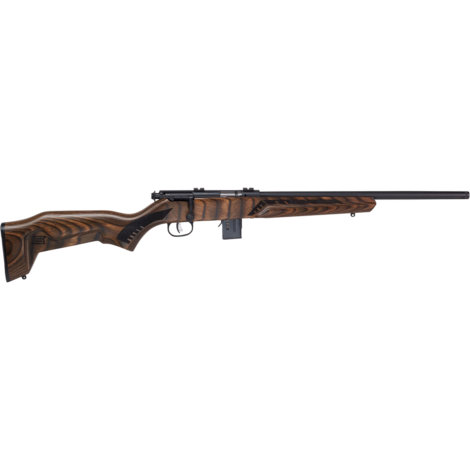 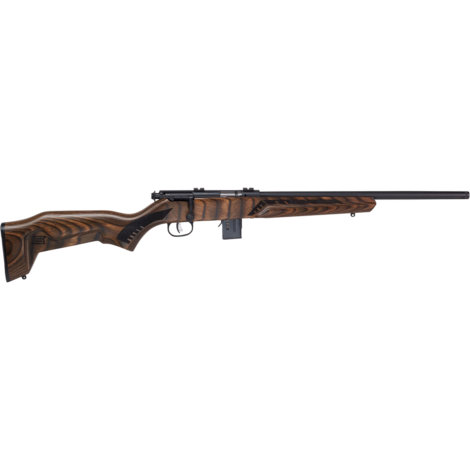 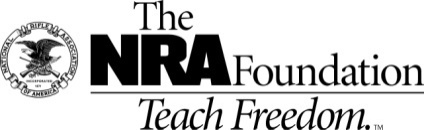 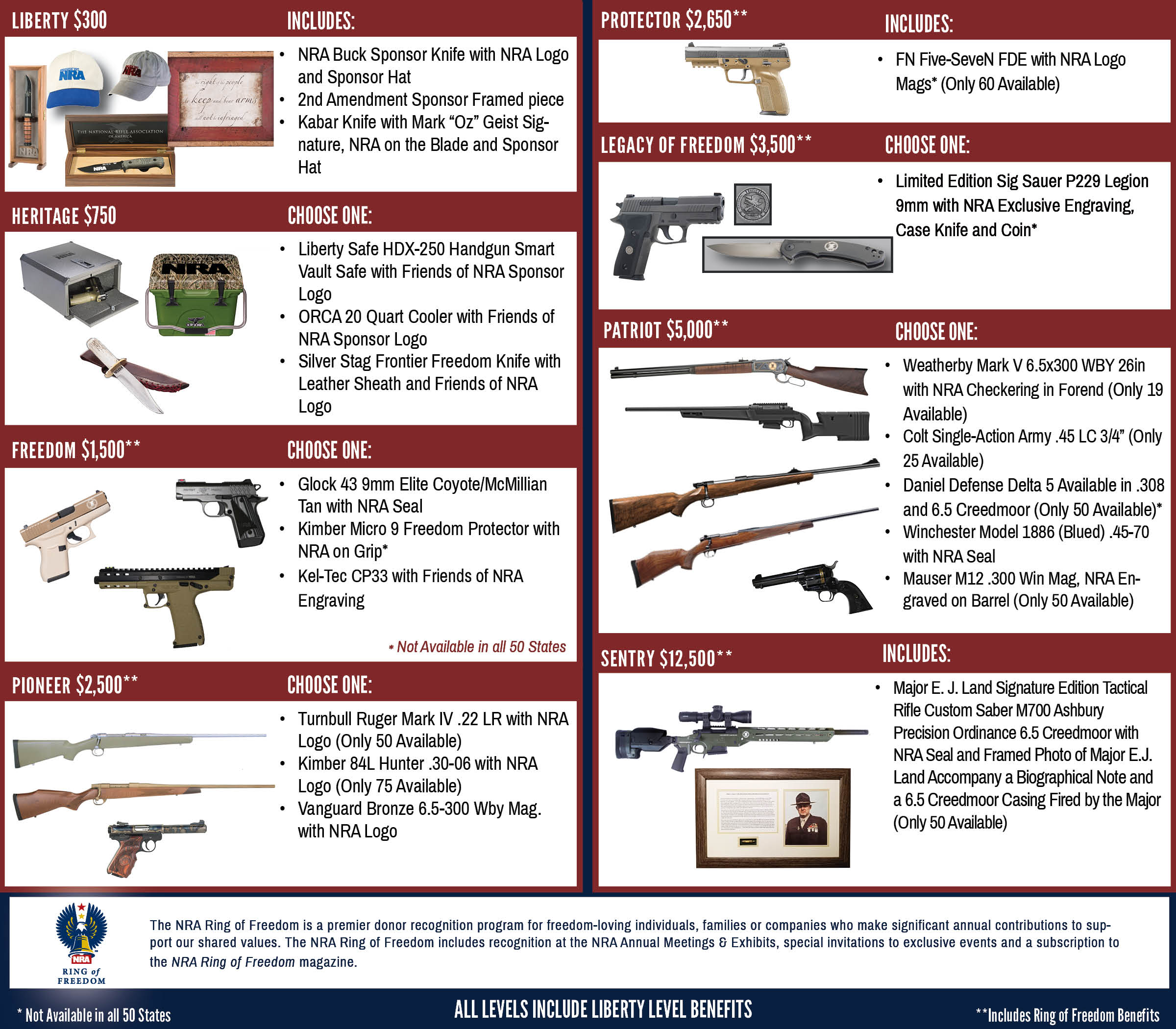     Tickets & Tables               2021 Raffles                Tickets & Tables               2021 Raffles             $5,000 Table      Individual Tickets   $50 Ea         New for 2021       Best Deal!!!!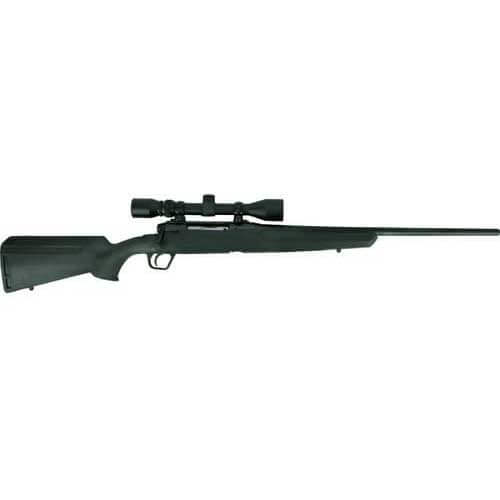 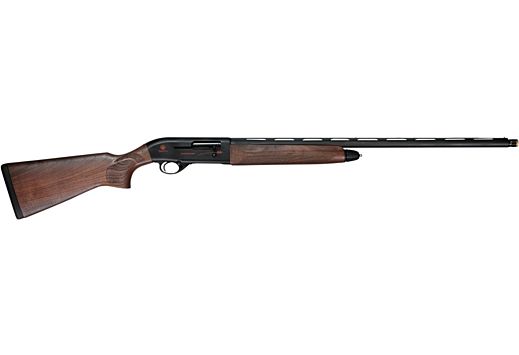 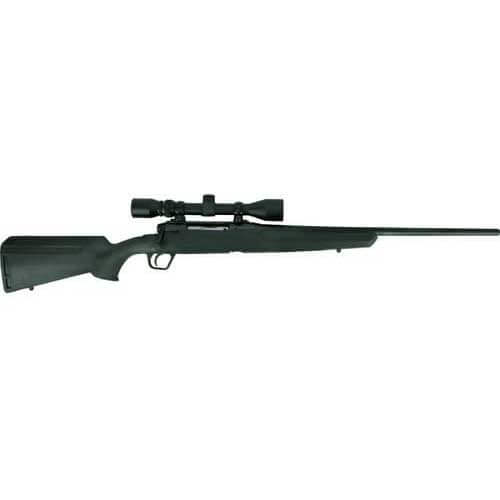 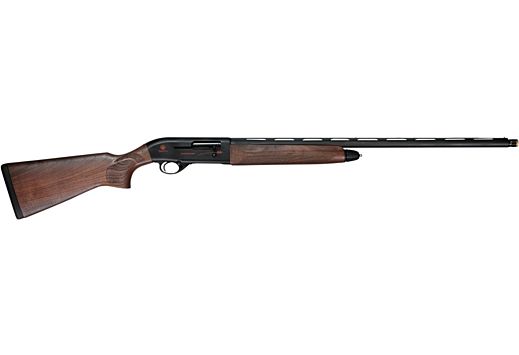 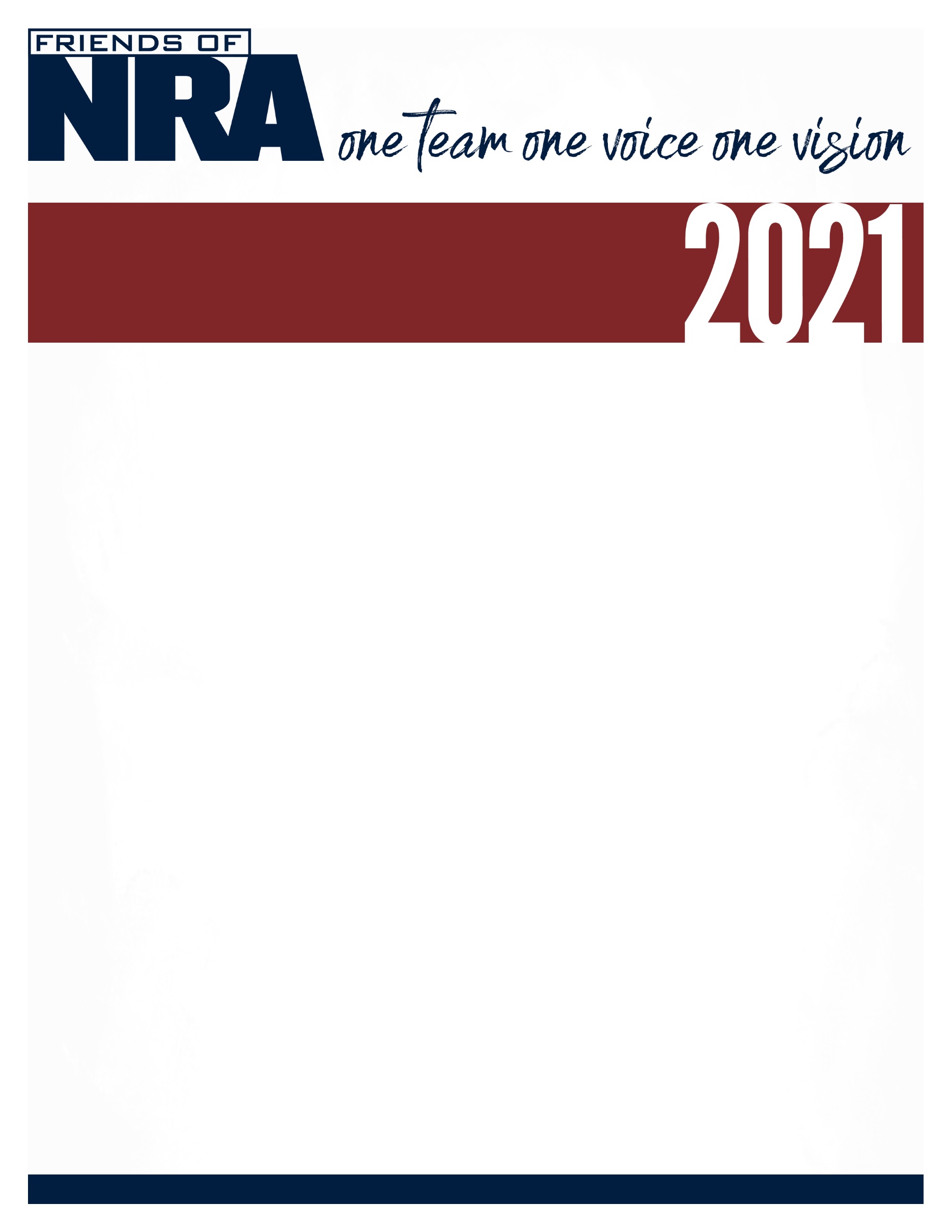 2021 SPONSOR PROGRAMORDER FORM ● SOUTHWEST MN FRIENDS OF NRA 6/7/2021ORDER FORM ● SOUTHWEST MN FRIENDS OF NRA 6/7/2021ORDER FORM ● SOUTHWEST MN FRIENDS OF NRA 6/7/2021ORDER FORM ● SOUTHWEST MN FRIENDS OF NRA 6/7/2021ORDER FORM ● SOUTHWEST MN FRIENDS OF NRA 6/7/2021ORDER FORM ● SOUTHWEST MN FRIENDS OF NRA 6/7/2021ORDER FORM ● SOUTHWEST MN FRIENDS OF NRA 6/7/2021ORDER FORM ● SOUTHWEST MN FRIENDS OF NRA 6/7/2021ORDER FORM ● SOUTHWEST MN FRIENDS OF NRA 6/7/2021ORDER FORM ● SOUTHWEST MN FRIENDS OF NRA 6/7/2021ORDER FORM ● SOUTHWEST MN FRIENDS OF NRA 6/7/2021ORDER FORM ● SOUTHWEST MN FRIENDS OF NRA 6/7/2021Order tickets online:www.friendsofnra.org  All tickets held at doorCancelled check or CC charge is your receipt/confirmationQuestions? Name  travis@sussnerconstruction.comTravis 507-829-4782Or mail order by 6/1/2021Clip address below & tape to envelope for easy addressing!  Todd Bierschenk 401 6th StMinneota, MN 56264QTY$50 Dinner Ticket  $50 Dinner Ticket  $50 Dinner Ticket  $50 Dinner Ticket  $50 Dinner Ticket  $Order tickets online:www.friendsofnra.org  All tickets held at doorCancelled check or CC charge is your receipt/confirmationQuestions? Name  travis@sussnerconstruction.comTravis 507-829-4782Or mail order by 6/1/2021Clip address below & tape to envelope for easy addressing!  Todd Bierschenk 401 6th StMinneota, MN 56264$40 Pre-Event Tickets$40 Pre-Event Tickets$40 Pre-Event Tickets$40 Pre-Event Tickets$40 Pre-Event Tickets$Order tickets online:www.friendsofnra.org  All tickets held at doorCancelled check or CC charge is your receipt/confirmationQuestions? Name  travis@sussnerconstruction.comTravis 507-829-4782Or mail order by 6/1/2021Clip address below & tape to envelope for easy addressing!  Todd Bierschenk 401 6th StMinneota, MN 56264$100 Winner Take All Raffle Tickets$100 Winner Take All Raffle Tickets$100 Winner Take All Raffle Tickets$100 Winner Take All Raffle Tickets$100 Winner Take All Raffle Tickets$Order tickets online:www.friendsofnra.org  All tickets held at doorCancelled check or CC charge is your receipt/confirmationQuestions? Name  travis@sussnerconstruction.comTravis 507-829-4782Or mail order by 6/1/2021Clip address below & tape to envelope for easy addressing!  Todd Bierschenk 401 6th StMinneota, MN 56264$800 Table – Please Fill Out Attached Table Registration Form$800 Table – Please Fill Out Attached Table Registration Form$800 Table – Please Fill Out Attached Table Registration Form$800 Table – Please Fill Out Attached Table Registration Form$800 Table – Please Fill Out Attached Table Registration Form$Order tickets online:www.friendsofnra.org  All tickets held at doorCancelled check or CC charge is your receipt/confirmationQuestions? Name  travis@sussnerconstruction.comTravis 507-829-4782Or mail order by 6/1/2021Clip address below & tape to envelope for easy addressing!  Todd Bierschenk 401 6th StMinneota, MN 56264$1,600  Table – Please Fill Out Attached Table Registration Form$1,600  Table – Please Fill Out Attached Table Registration Form$1,600  Table – Please Fill Out Attached Table Registration Form$1,600  Table – Please Fill Out Attached Table Registration Form$1,600  Table – Please Fill Out Attached Table Registration Form$Order tickets online:www.friendsofnra.org  All tickets held at doorCancelled check or CC charge is your receipt/confirmationQuestions? Name  travis@sussnerconstruction.comTravis 507-829-4782Or mail order by 6/1/2021Clip address below & tape to envelope for easy addressing!  Todd Bierschenk 401 6th StMinneota, MN 56264$5,000 Table –  Please Fill Out Attached Table Registration Form$5,000 Table –  Please Fill Out Attached Table Registration Form$5,000 Table –  Please Fill Out Attached Table Registration Form$5,000 Table –  Please Fill Out Attached Table Registration Form$5,000 Table –  Please Fill Out Attached Table Registration Form$Order tickets online:www.friendsofnra.org  All tickets held at doorCancelled check or CC charge is your receipt/confirmationQuestions? Name  travis@sussnerconstruction.comTravis 507-829-4782Or mail order by 6/1/2021Clip address below & tape to envelope for easy addressing!  Todd Bierschenk 401 6th StMinneota, MN 56264TAX-DEDUCTIBLE SPONSORSHIP (Dinner tickets are not included)TAX-DEDUCTIBLE SPONSORSHIP (Dinner tickets are not included)TAX-DEDUCTIBLE SPONSORSHIP (Dinner tickets are not included)TAX-DEDUCTIBLE SPONSORSHIP (Dinner tickets are not included)TAX-DEDUCTIBLE SPONSORSHIP (Dinner tickets are not included)$Order tickets online:www.friendsofnra.org  All tickets held at doorCancelled check or CC charge is your receipt/confirmationQuestions? Name  travis@sussnerconstruction.comTravis 507-829-4782Or mail order by 6/1/2021Clip address below & tape to envelope for easy addressing!  Todd Bierschenk 401 6th StMinneota, MN 56264[  ] $300 Liberty                           [  ] $2,500 Pioneer                        [  ] $5,000 Patriot           [  ] $300 Liberty                           [  ] $2,500 Pioneer                        [  ] $5,000 Patriot           [  ] $300 Liberty                           [  ] $2,500 Pioneer                        [  ] $5,000 Patriot           [  ] $300 Liberty                           [  ] $2,500 Pioneer                        [  ] $5,000 Patriot           [  ] $300 Liberty                           [  ] $2,500 Pioneer                        [  ] $5,000 Patriot           [  ] $300 Liberty                           [  ] $2,500 Pioneer                        [  ] $5,000 Patriot           [  ] $300 Liberty                           [  ] $2,500 Pioneer                        [  ] $5,000 Patriot           [  ] $300 Liberty                           [  ] $2,500 Pioneer                        [  ] $5,000 Patriot           Order tickets online:www.friendsofnra.org  All tickets held at doorCancelled check or CC charge is your receipt/confirmationQuestions? Name  travis@sussnerconstruction.comTravis 507-829-4782Or mail order by 6/1/2021Clip address below & tape to envelope for easy addressing!  Todd Bierschenk 401 6th StMinneota, MN 56264[  ] $750 Heritage                          [  ] $2,650 Protector                   [  ] $10,000 Founding     [  ] $750 Heritage                          [  ] $2,650 Protector                   [  ] $10,000 Founding     [  ] $750 Heritage                          [  ] $2,650 Protector                   [  ] $10,000 Founding     [  ] $750 Heritage                          [  ] $2,650 Protector                   [  ] $10,000 Founding     [  ] $750 Heritage                          [  ] $2,650 Protector                   [  ] $10,000 Founding     [  ] $750 Heritage                          [  ] $2,650 Protector                   [  ] $10,000 Founding     [  ] $750 Heritage                          [  ] $2,650 Protector                   [  ] $10,000 Founding     [  ] $750 Heritage                          [  ] $2,650 Protector                   [  ] $10,000 Founding     Order tickets online:www.friendsofnra.org  All tickets held at doorCancelled check or CC charge is your receipt/confirmationQuestions? Name  travis@sussnerconstruction.comTravis 507-829-4782Or mail order by 6/1/2021Clip address below & tape to envelope for easy addressing!  Todd Bierschenk 401 6th StMinneota, MN 56264[  ] $1,500 Freedom                   [  ] $3,500 Legacy                      [  ] $12,500 Sentry[  ] $1,500 Freedom                   [  ] $3,500 Legacy                      [  ] $12,500 Sentry[  ] $1,500 Freedom                   [  ] $3,500 Legacy                      [  ] $12,500 Sentry[  ] $1,500 Freedom                   [  ] $3,500 Legacy                      [  ] $12,500 Sentry[  ] $1,500 Freedom                   [  ] $3,500 Legacy                      [  ] $12,500 Sentry[  ] $1,500 Freedom                   [  ] $3,500 Legacy                      [  ] $12,500 Sentry[  ] $1,500 Freedom                   [  ] $3,500 Legacy                      [  ] $12,500 Sentry[  ] $1,500 Freedom                   [  ] $3,500 Legacy                      [  ] $12,500 SentryOrder tickets online:www.friendsofnra.org  All tickets held at doorCancelled check or CC charge is your receipt/confirmationQuestions? Name  travis@sussnerconstruction.comTravis 507-829-4782Or mail order by 6/1/2021Clip address below & tape to envelope for easy addressing!  Todd Bierschenk 401 6th StMinneota, MN 56264Order tickets online:www.friendsofnra.org  All tickets held at doorCancelled check or CC charge is your receipt/confirmationQuestions? Name  travis@sussnerconstruction.comTravis 507-829-4782Or mail order by 6/1/2021Clip address below & tape to envelope for easy addressing!  Todd Bierschenk 401 6th StMinneota, MN 56264Please enclose check to NRA FOUNDATION or complete credit card info below Please enclose check to NRA FOUNDATION or complete credit card info below Please enclose check to NRA FOUNDATION or complete credit card info below Please enclose check to NRA FOUNDATION or complete credit card info below Please enclose check to NRA FOUNDATION or complete credit card info below Please enclose check to NRA FOUNDATION or complete credit card info below Please enclose check to NRA FOUNDATION or complete credit card info below Please enclose check to NRA FOUNDATION or complete credit card info below $Order tickets online:www.friendsofnra.org  All tickets held at doorCancelled check or CC charge is your receipt/confirmationQuestions? Name  travis@sussnerconstruction.comTravis 507-829-4782Or mail order by 6/1/2021Clip address below & tape to envelope for easy addressing!  Todd Bierschenk 401 6th StMinneota, MN 56264AmEx/Disc/MC/Visa charged upon receipt.  All sales are final.AmEx/Disc/MC/Visa charged upon receipt.  All sales are final.AmEx/Disc/MC/Visa charged upon receipt.  All sales are final.AmEx/Disc/MC/Visa charged upon receipt.  All sales are final.AmEx/Disc/MC/Visa charged upon receipt.  All sales are final.AmEx/Disc/MC/Visa charged upon receipt.  All sales are final.AmEx/Disc/MC/Visa charged upon receipt.  All sales are final.AmEx/Disc/MC/Visa charged upon receipt.  All sales are final.Order tickets online:www.friendsofnra.org  All tickets held at doorCancelled check or CC charge is your receipt/confirmationQuestions? Name  travis@sussnerconstruction.comTravis 507-829-4782Or mail order by 6/1/2021Clip address below & tape to envelope for easy addressing!  Todd Bierschenk 401 6th StMinneota, MN 56264Card #Card #Card #Card #ExpirationOrder tickets online:www.friendsofnra.org  All tickets held at doorCancelled check or CC charge is your receipt/confirmationQuestions? Name  travis@sussnerconstruction.comTravis 507-829-4782Or mail order by 6/1/2021Clip address below & tape to envelope for easy addressing!  Todd Bierschenk 401 6th StMinneota, MN 56264SignatureSignatureSignatureSignatureSec CodeOrder tickets online:www.friendsofnra.org  All tickets held at doorCancelled check or CC charge is your receipt/confirmationQuestions? Name  travis@sussnerconstruction.comTravis 507-829-4782Or mail order by 6/1/2021Clip address below & tape to envelope for easy addressing!  Todd Bierschenk 401 6th StMinneota, MN 56264NameNameNameNameCompanyOrder tickets online:www.friendsofnra.org  All tickets held at doorCancelled check or CC charge is your receipt/confirmationQuestions? Name  travis@sussnerconstruction.comTravis 507-829-4782Or mail order by 6/1/2021Clip address below & tape to envelope for easy addressing!  Todd Bierschenk 401 6th StMinneota, MN 56264AddressAddressAddressAddressPhoneOrder tickets online:www.friendsofnra.org  All tickets held at doorCancelled check or CC charge is your receipt/confirmationQuestions? Name  travis@sussnerconstruction.comTravis 507-829-4782Or mail order by 6/1/2021Clip address below & tape to envelope for easy addressing!  Todd Bierschenk 401 6th StMinneota, MN 56264City/St/ZipCity/St/ZipCity/St/ZipCity/St/ZipEmailOrder tickets online:www.friendsofnra.org  All tickets held at doorCancelled check or CC charge is your receipt/confirmationQuestions? Name  travis@sussnerconstruction.comTravis 507-829-4782Or mail order by 6/1/2021Clip address below & tape to envelope for easy addressing!  Todd Bierschenk 401 6th StMinneota, MN 56264